OGLJIKOVI HIDRATIBELJAKOVINENUKLEINSKE KISLINELIPIDILIPIDILIPIDILIPIDILIPIDIMONOMERMonosaharidi – enostavni sladkorjiSpojine C, H, O v razmerju 1:2:13 ogljikovi atomi: TRIOZE5 ogljikovih atomov: PENTOZE (npr. riboza, deoksiriboza)6 ogljikovih atomov: HEKSOZE (npr. glukoza, fruktoza, galaktoza) 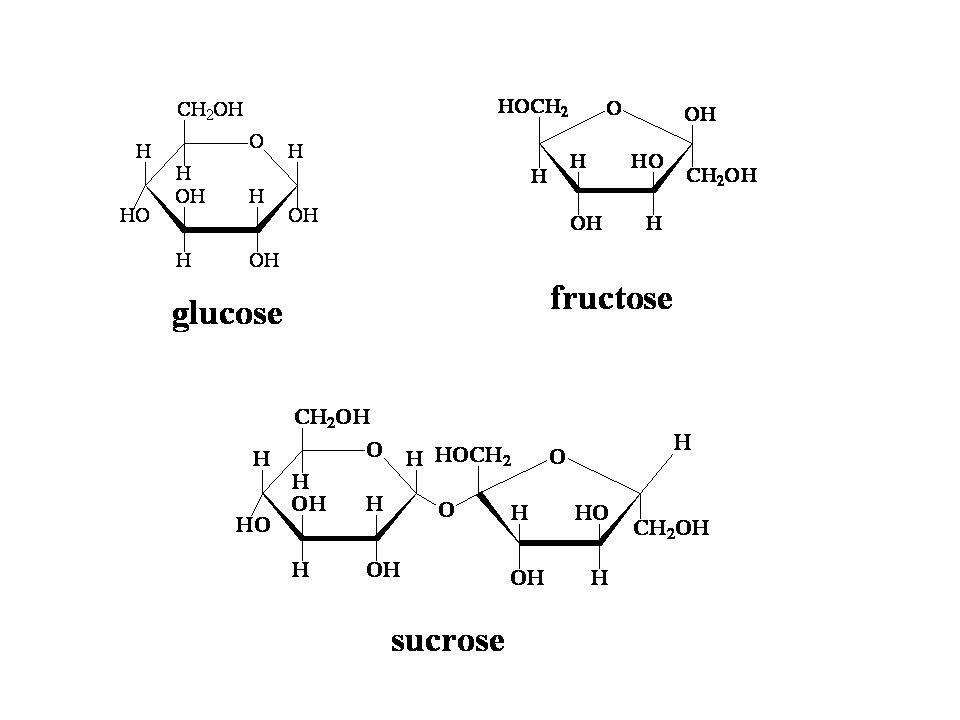 AMINO KISLINENa osrednji ogljikov atom je vezana amino skupina (-NH2), karboksilna skupina (-COOH), vodik in RADIKAL, po katerem se amino kisline razlikujejo med saboPoznamo 20 različnih radikalovKo se več amino kislin poveže med sabo dobimo beljakovineEsencialne amino kisline8 amino kislin za odrasle, 9 za otrokeNujno potrebne v prehraniŽivalski (človeški) organizem jih ne more sintezirati samRastline jih sintezirajo iz preprostejših sestavin in soja vsebuje 6 različnih esencialnih amino kislin Triptofan, metionin, valin, treonin, fenilalanin, leucin, izoleucin, lizin Neesencialne amino kislineOstalih 12 amino kislin (11 za otroke)Organizem jih sam sinteziraOsnovni gradniki – nukleotidi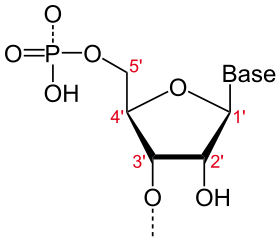 Sladkor pentoza: riboza ALI deoksiribozaOrganska dušikova baza na prvem ogljikovem atomu (purin ali pirimidin)Fosfatna skupina na petem ogljikovem atomuBAZE:DNKSladkor deoksiribozaOrganske baze: adenin, guanin, timin, citozinRNKSladkor ribozaOrganske baze: adenin, guanin, uracil, citozinMAŠČOBEDelimo jih na TEKOČE (olja) in TRDNE (maščobe)Sestavljajo jih velike molekuleSo estri višjih maščobnih kislin in glicerolaVišje maščobne kisline: 16-18 ogljikovih atomovC – H vezi so nepolarne, zato so molekule hidrofobneNasičene (enojne) vezi tvorijo ravne verige; nenasičene (dvojne ali trojne) vezi pa tvorijo prelomljene verigeNasičene maščobne kisline gradijo nasičene maščobe – to so trdne maščobe (npr. živalske maščobe: maslo, salo, loj…). Povzročajo nastanek kardiovaskularnih obolenj – aterosklerozaNenasičene maščobne kisline gradijo nenasičene maščobe – to so tekoče maščobe (npr. rastlinske, ribje maščobe - olja)Hidrogenirane rastlinske maščobe so umetno nasičene (npr. margarina, arašidovo maslo) FOSFOLIPIDIEster glicerola in dveh molekul maščobnih kislin (ena je nasičena, druga nenasičena)Na tretji ogljikov atom je vezana fosfatna skupinaMolekula ima dva dela: GLAVA (fosfatna skupina) – je polarna in hidrofilnaREPA (maščobni kislini) – sta nepolarna in hidrofobnaSTEROIDI (holesterol)Steroidi so lipidi s ciklično strukturo Osnovna struktura je sterol, nanj so vezane različne funkcionalne skupineHolesterol se nahaja v živalskih celičnih membranahPrekurzor za steroidne hormonePOLIMERDisaharidi (nastanejo iz dveh monosaharidov z odcepom vode; vez je glikozidna)Saharoza: glukoza + fruktoza (jedilni sladkor)Maltoza: glukoza + glukoza (trsni sladkor)Laktoza: glukoza + galaktoza (mlečni sladkor)Polisaharidi (zgrajeni so iz monosaharidnih podenot; te se med seboj povežejo z glikozidno vezjo npr. škrob, glikogen, hitin, celuloza)Dipeptid, tripeptidOligopeptidPolipeptid – beljakovina (50 ali več amino kislin)Enostavne beljakovine – polipeptidne verige – PROTEINISestavljene beljakovine – na polipeptid so vezani sladkorji, nukleinske kisline, barvila, vitamini ali kovinski ioni – PROTEIDINukleotidi se povežejo v nukleinske kisline tako, da se poveže fosfatna skupina enega nukleotida s tretjim ogljikovim atomom pentoze drugega nukleotida. Pri reakciji se odcepi voda, nastane pa FOSFODIESTERSKA VEZ.MAŠČOBEDelimo jih na TEKOČE (olja) in TRDNE (maščobe)Sestavljajo jih velike molekuleSo estri višjih maščobnih kislin in glicerolaVišje maščobne kisline: 16-18 ogljikovih atomovC – H vezi so nepolarne, zato so molekule hidrofobneNasičene (enojne) vezi tvorijo ravne verige; nenasičene (dvojne ali trojne) vezi pa tvorijo prelomljene verigeNasičene maščobne kisline gradijo nasičene maščobe – to so trdne maščobe (npr. živalske maščobe: maslo, salo, loj…). Povzročajo nastanek kardiovaskularnih obolenj – aterosklerozaNenasičene maščobne kisline gradijo nenasičene maščobe – to so tekoče maščobe (npr. rastlinske, ribje maščobe - olja)Hidrogenirane rastlinske maščobe so umetno nasičene (npr. margarina, arašidovo maslo) FOSFOLIPIDIEster glicerola in dveh molekul maščobnih kislin (ena je nasičena, druga nenasičena)Na tretji ogljikov atom je vezana fosfatna skupinaMolekula ima dva dela: GLAVA (fosfatna skupina) – je polarna in hidrofilnaREPA (maščobni kislini) – sta nepolarna in hidrofobnaSTEROIDI (holesterol)Steroidi so lipidi s ciklično strukturo Osnovna struktura je sterol, nanj so vezane različne funkcionalne skupineHolesterol se nahaja v živalskih celičnih membranahPrekurzor za steroidne hormoneVLOGA V ORGANIZMUGlavni vir energije-celično dihanjeTvorba glikogenaTvorba encimov, hormonovRast las, kožeIzgradnja in obnova mišičnega tkiva in celicVir energije (raje ne)Opora v celicah,gradnja membranUsklajevanje procesov v organizmuOdgovor celic na dražljajePremikanjeObramba pred boleznimiIzbirno pospeševanje kemijskih reakcijDNKDedni material v jedru (evkarionti) ali v citoplazmi (prokarionti)Kodira informacijo o programiranju vseh celičnih aktivnosti – dedni zapisDedni zapis je zapis za zgradbo beljakovinZgradba beljakovin določa lastnosti in delovanje organizmaRNKSodeluje v sintezi beljakovinPrepisuje dedni zapis (mRNK) in ga prenese v citoplazmoPrenaša amino kisline na mesto sinteze polipeptida (tRNK)Gradi ribosome (rRNK)VLOGA MAŠČOB:Negativna vloga v prehraniZaloga energije (energetski bogate C – C vezi)Sesalci: dolgoročna zaloga energije –nalaganje v adipoznih celicah (kopičijo in sproščajo maščobne molekule)Založno tkivo ščiti notranje organe (npr. ledvice)Termoizolacija – podkožno tkivo VLOGA MAŠČOB:Negativna vloga v prehraniZaloga energije (energetski bogate C – C vezi)Sesalci: dolgoročna zaloga energije –nalaganje v adipoznih celicah (kopičijo in sproščajo maščobne molekule)Založno tkivo ščiti notranje organe (npr. ledvice)Termoizolacija – podkožno tkivo VLOGA MAŠČOB:Negativna vloga v prehraniZaloga energije (energetski bogate C – C vezi)Sesalci: dolgoročna zaloga energije –nalaganje v adipoznih celicah (kopičijo in sproščajo maščobne molekule)Založno tkivo ščiti notranje organe (npr. ledvice)Termoizolacija – podkožno tkivo VLOGA MAŠČOB:Negativna vloga v prehraniZaloga energije (energetski bogate C – C vezi)Sesalci: dolgoročna zaloga energije –nalaganje v adipoznih celicah (kopičijo in sproščajo maščobne molekule)Založno tkivo ščiti notranje organe (npr. ledvice)Termoizolacija – podkožno tkivo VEZIGLIKOZIDNA VEZPEPTIDNA VEZ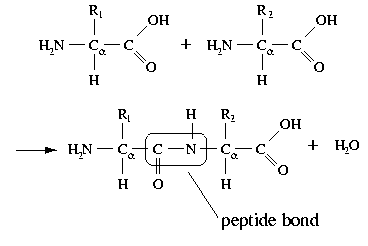 FOSFODIESTERSKE VEZ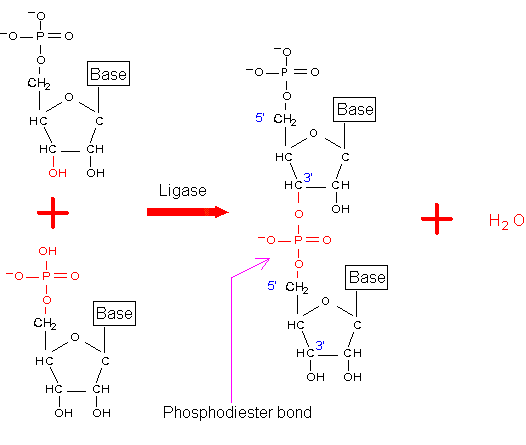 ESTERSKE VEZ 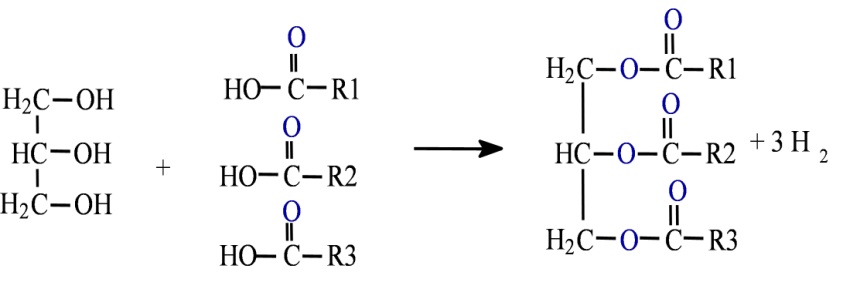 ESTERSKE VEZ ESTERSKE VEZ ESTERSKE VEZ 